   Primary 1 Homework   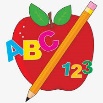 Week Beginning: 22nd January 2024Here is a guide to help you for this week.  You can choose how to organise your tasks to suit what works for you.  Please bring book bags to school every day.  They will be collected in on a Friday as there will not be any homework at the weekend.  If you feel you want to continue some of the homework over the weekend, please ask for your child’s book bag.Remember to have lots of fun!  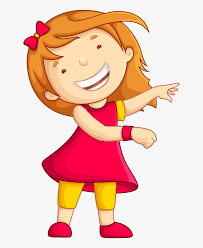 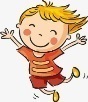 Primary 2 Homework   Week Beginning: 22nd January 2024Here is a guide to help you for this week.  You can choose how to organise your tasks to suit what works for you.  Here is a guide to help you for this week.  You can choose how to organise your tasks to suit what works for you.  Please bring book bags to school every day.  They will be collected in on a Friday as there will not be any homework at the weekend.  If you feel you want to continue some of the homework over the weekend, please ask for your child’s book bag.*Your child can use their homework jotter for any writing they do.Remember to have lots of fun!  LiteracyNumeracyPhonics Each week your child will get new letters in the form of milk bottle lids.  Vowels are red and consonants are blue.  They need to know the letter sound, name and write the letter correctly.   They should try to make, read and write words with the sounds in their book bag.  This is called blending and can be quite tricky to begin with.   New sounds this week – wThe letters that should be in their book bag are – Group 1 - a t s i  n  pGroup 2 – m  r d e c kGroup 3 – g  l   f o  b uGroup 4 – h  wThe focus is to blend the letters to read and write words.  Most children should be able to make three letter words but if your child needs a challenge try four/five letter words that can be sounded out.  Eg spit, pant, stamp, mint, mist.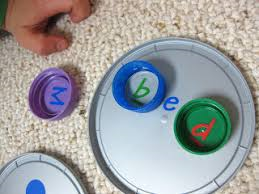 Below is a video below for you to watch to help support your child with blending. https://watchkin.com/ce7676932f TimeWe are learning about seasons, months and days of the week.  This week we will concentrate on days.  Below is a song for the children to practise.https://www.youtube.com/watch?v=3tx0rvuXIRg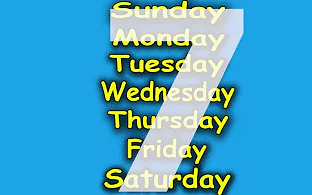 Talk to your child about what day it is.  Ask questions like what day comes before, after and in-between.  This can be repeated daily to encourage your child to remember the sequence of the days of the week.Common WordsWe have now moved onto Group 4 words.  This week’s words are –                                                           was   went   hisAs we start the new year most children are confident in reading Groups 1 to 3.  They are still finding it a bit tricky to spell these words. This week’s homework is to practise spelling the words written in purple.As we start the new year most children are confident in reading Groups 1 to 3.  They are still finding it a bit tricky to spell these words. This week’s homework is to practise spelling the words written in purple.Words the children should now know –  Group 1 – a  at  the  I  is  it an  and  in  Group 2 – am  as  me  did he  we  my  can  into  Group 3 – go  got  get  if   for   on    be   but   you   *Group 3 word wall is in your child’s book bag.ReadingYour child may bring a reading book home.  Please encourage them to point to the words as they read.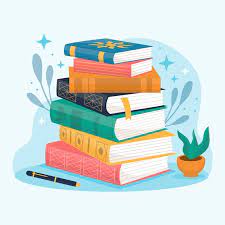 LiteracyNumeracyJoined PhonemesThis week we are learning about y (as in ‘sky’).Get your child to make up the rainbow alphabet. Use the letters with the new joined phoneme to make the words.    fly   shy   cry   sky   why   dry   myselfWrite the words in different ways – lowercase letters, uppercase letters, different colours, pens, pencils, paint, chalk outside, etc.  They could also be typed onto a computer in different fonts.The joined phonemes your child should know are –Group 1 – ay, ea (as in leaf), ow (as in snow)Group 2 – ue (as in oo and you sounds), aw, oiGroup 3 – au, ew, ow (as in owl), ouGroup 4 - igh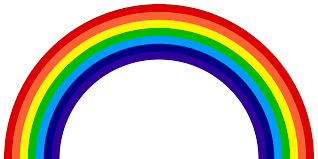 TimeThe children are exploring quarter to and quarter past.https://mathsframe.co.uk/en/resources/resource/116/telling-the-time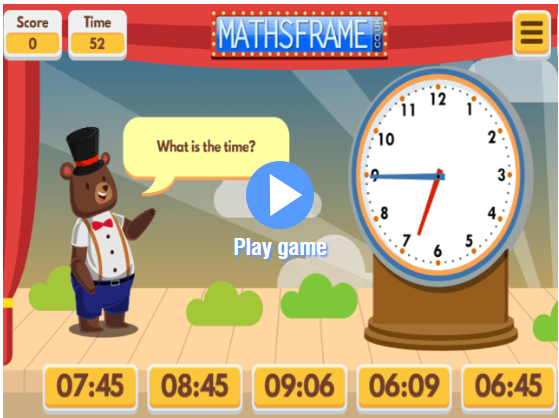 Common WordsThe new common words for Group 4 are -                  fly   bring   Mr.   twoTry to write each word in a sentence.  Remember capital letters, finger spaces and full stops.  Could you use any other punctuation in your writing?  For example, ?  !  …Group 1 words -  day  away  always  today  each  ask  year  eat  yellow  grow  again  foodGroup 2 words – blue best number other  very  took  fast  there  then  some  their  lastGroup 3 words – because   week   keep   when  what  many  soon  book  how  where  now  too  round  found  wish  menGroup 4 words – who  after   hand  rightKeep working on the Word Wall sheets.  Continue to practise any words from Group 1, 2 or 3 if they are still proving tricky.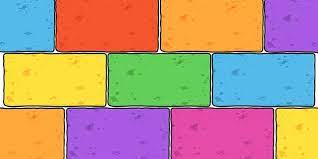 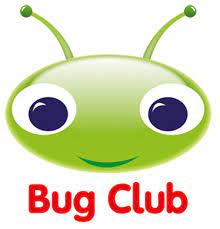 Your child will get their books home in their book bag when they have completed them in class.